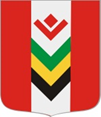 ПОСТАНОВЛЕНИЕРуководствуясь Постановлением Правительства Российской Федерации 
от 19 ноября 2014 г. № 1221 «Об утверждении правил присвоения, изменения и аннулирования адресов», в соответствии с Уставом муниципального образования «Юндинское», ПОСТАНОВЛЯЮ:1. В связи с делением земельного участка с кадастровым номером 18:02:027001:10, расположенного по адресу: Удмуртская Республика, Балезинский район, д. Бектыш, ул. Бектышская, д. 18 на земельные участки площадями 4000 кв.м., 1000 кв.м. (схема прилагается), присвоить следующие адреса:1) земельному участку площадью 4000 кв.м. присвоить адрес: Российская Федерация, Удмуртская Республика, Балезинский муниципальный район, сельское поселение Юндинское, д. Бектыш, ул. Бектышская, 18;2) земельному участку площадью 1000 кв.м. присвоить адрес:Российская Федерация, Удмуртская Республика, Балезинский муниципальный район, сельское поселение Юндинское, д. Бектыш, ул. Бектышская, 15а.2. Присвоенные адреса внести в государственный адресный реестр «Федеральная информационная адресная система» (ГАР ФИАС).Глава муниципального образования«Юндинское»                                                                                           В.Г. УрасиновПриложение 1к постановлению Администрации муниципального образования «Юндинское» от 22.04.2020 № 19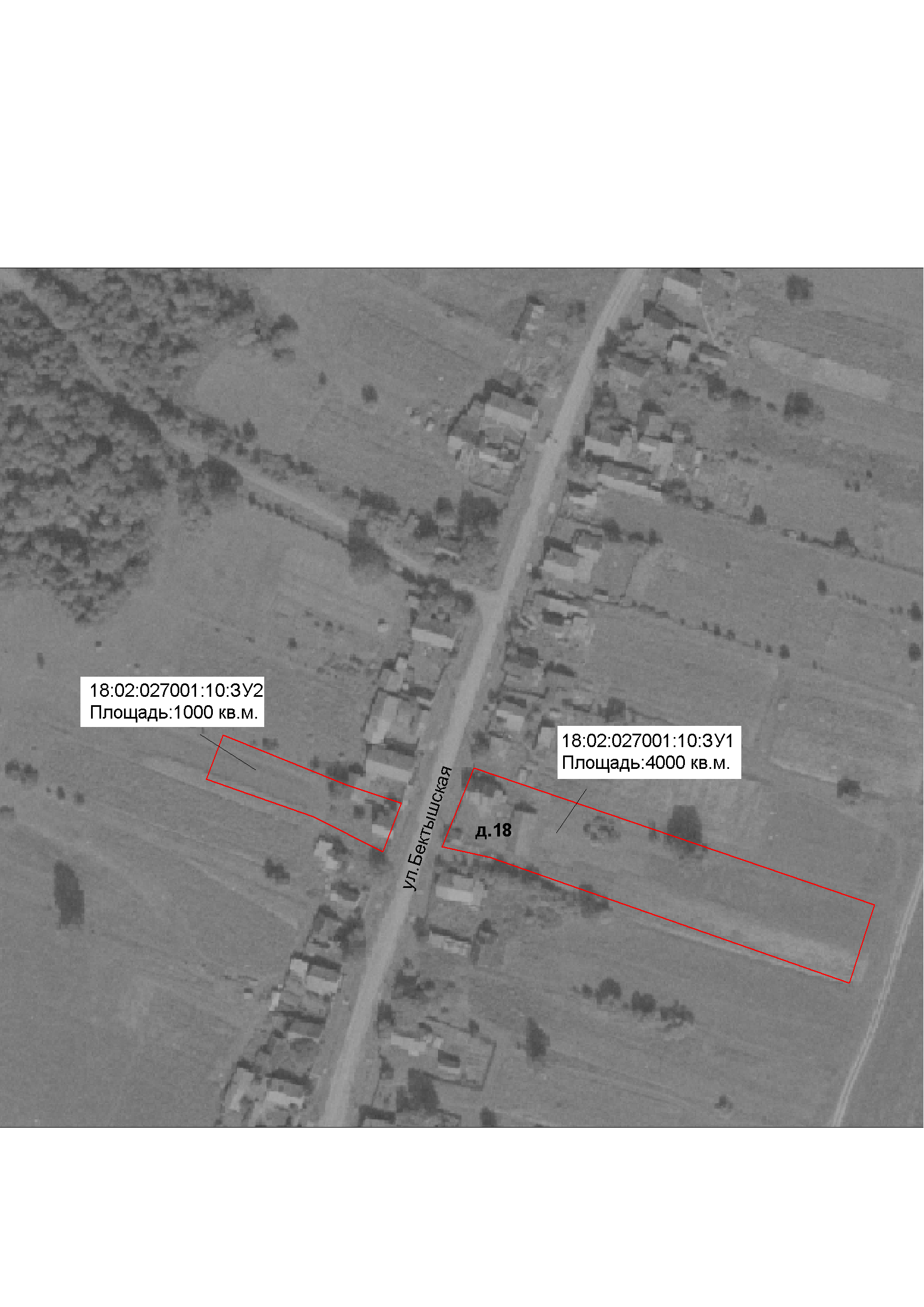 Схема деления земельного участка с кадастровым номером 18:02:027001:10, расположенного по адресу: Удмуртская Республика, Балезинский район, д. Бектыш, ул. Бектышская, д. 18АДМИНИСТРАЦИЯ МУНИЦИПАЛЬНОГО ОБРАЗОВАНИЯ «ЮНДИНСКОЕ»«ЮНДА» МУНИЦИПАЛ КЫЛДЫТЭТЛЭН АДМИНИСТРАЦИЕЗ 22 апреля 2020 г.                                                                                                             № 19с. ЮндаО присвоении адресов земельным участкам